PURSTON  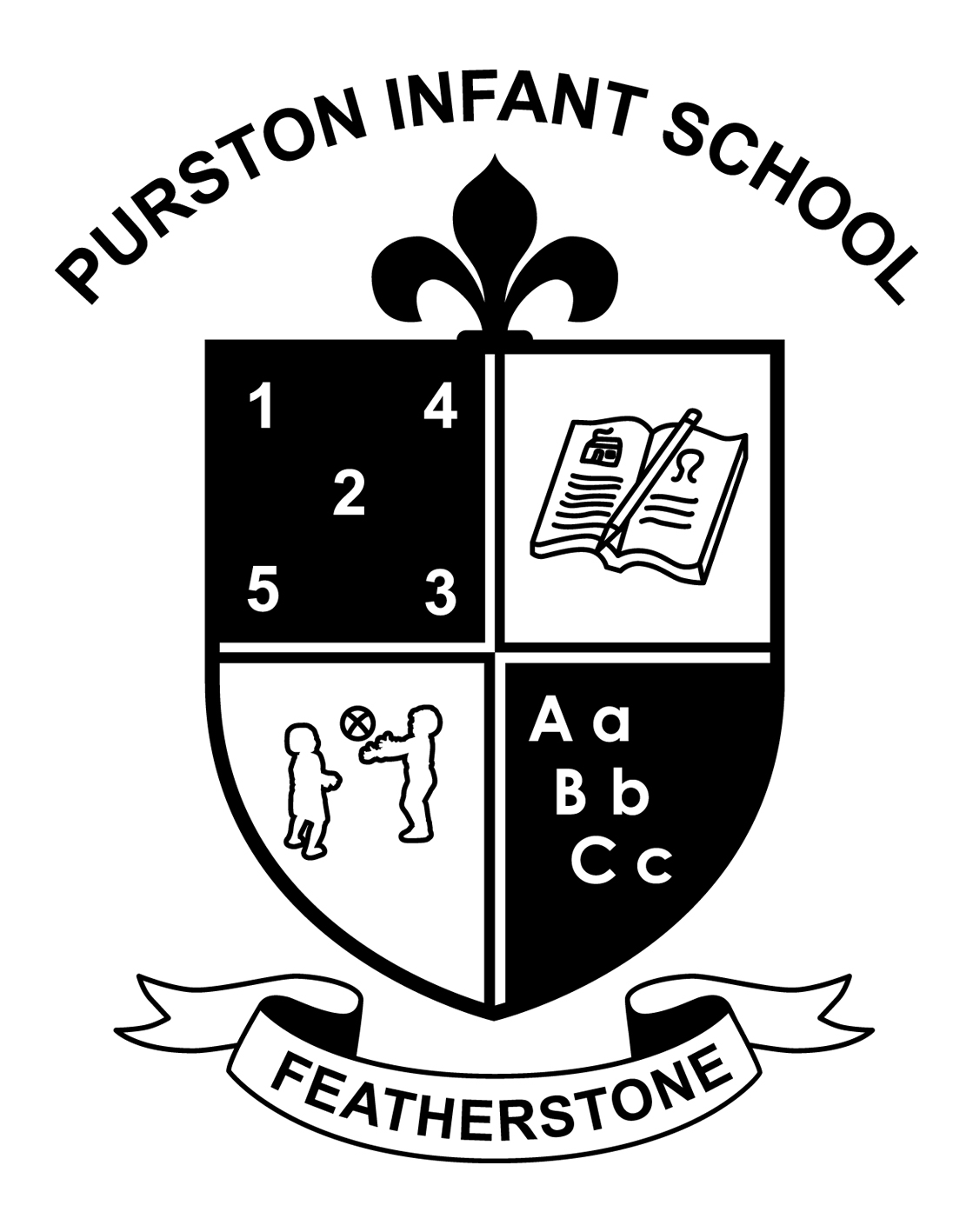 Nunn’s Lane, FeatherstoneTel:  01977 723550www.purstoninfants.co.uk13th September 2016Dear Parents/Carers After School Clubs for year 2 will commence this half term on Monday 19th September through to Monday 17th October.The clubs will be available on Mondays only at 3.15 – 4.00 pm. Once again places will be offered on a first come, first served basis as numbers for each activity are limited. We will try our best to accommodate all children with a club of their choice, however the demand is usually very high and therefore this is not always possible. It is expected, that if your child is given a place, they should attend every week. Children must be collected promptly at 4.00 pm from their classroom door.Here is this half terms list of available activities:-Maths clubSPAG clubWe would encourage all year 2 children to attend. Please complete the reply slip below and return to your class teacher as soon as possible.Yours sincerelyS Leather (Miss)HeadteacherMy child ………………………………………….. Class ……………… wishes to attend *…………………………………………	(First Choice)	*…………………………………………	(Second Choice)Signed ………………………………………. Parent/Carer    Date …………………………..* Please insert the activity 